Special Cases for TranslationCONSTRUCTION					TRANSLATION__________________________________________________________neither p nor qnot either p or q					~(p v q)    orboth p and q are not					~p • ~qnot p and not qnot both p and q					~(p • q)   ornot p or not q						~p v ~q	p or q but not both					(p v q) • ~(p • q)p unless q						p v q      or							~q  p     or 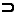 							~p  q   if p then qif p, qp only if q						p  qp is sufficient for qp implies qp if qp is necessary for q					q  pp is implied by qFor transformation of the conjunction and disjunction, see DeMorgan's Theorem: 	~(p • q) ≡ (~p v ~q)     	~(p v q) ≡ (~p • ~q)For transformation of the conditional, see Contraposition:	(p  q) ≡ (~q  ~p)Exclusive disjunction  (p v q) • ~(p • q)Inclusive disjunction  (p v q) • (p • q)